Rozciągnij szeroko usta, zrób niewielką szczelinę między zębami i spróbuj wypowiedzieć poprawnie wyrazy z głoską s – za każdym razem, kiedy wypowiesz poprawnie nazwę obrazka, pokoloruj kółeczko.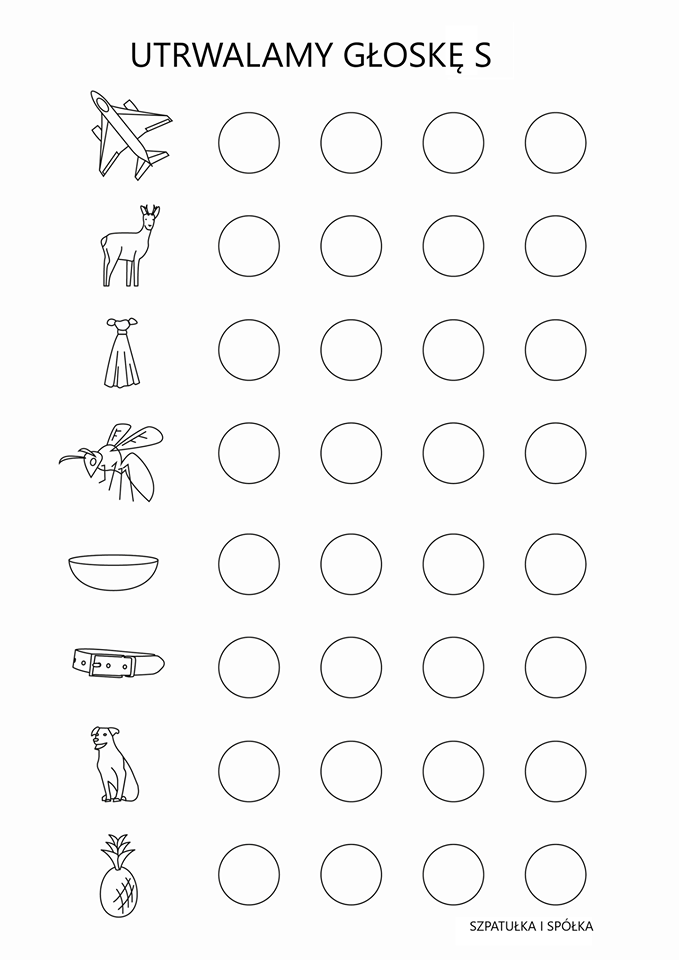 